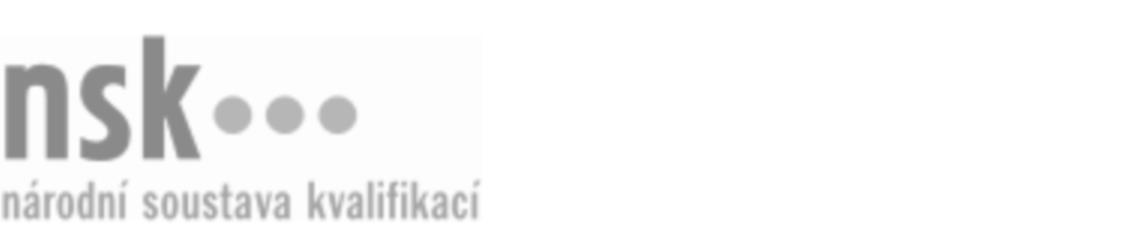 Kvalifikační standardKvalifikační standardKvalifikační standardKvalifikační standardKvalifikační standardKvalifikační standardKvalifikační standardKvalifikační standardPracovník/pracovnice poštovní přepravy (kód: 37-050-M) Pracovník/pracovnice poštovní přepravy (kód: 37-050-M) Pracovník/pracovnice poštovní přepravy (kód: 37-050-M) Pracovník/pracovnice poštovní přepravy (kód: 37-050-M) Pracovník/pracovnice poštovní přepravy (kód: 37-050-M) Pracovník/pracovnice poštovní přepravy (kód: 37-050-M) Pracovník/pracovnice poštovní přepravy (kód: 37-050-M) Autorizující orgán:Ministerstvo průmyslu a obchoduMinisterstvo průmyslu a obchoduMinisterstvo průmyslu a obchoduMinisterstvo průmyslu a obchoduMinisterstvo průmyslu a obchoduMinisterstvo průmyslu a obchoduMinisterstvo průmyslu a obchoduMinisterstvo průmyslu a obchoduMinisterstvo průmyslu a obchoduMinisterstvo průmyslu a obchoduMinisterstvo průmyslu a obchoduMinisterstvo průmyslu a obchoduSkupina oborů:Doprava a spoje (kód: 37)Doprava a spoje (kód: 37)Doprava a spoje (kód: 37)Doprava a spoje (kód: 37)Doprava a spoje (kód: 37)Doprava a spoje (kód: 37)Týká se povolání:Pracovník poštovní přepravyPracovník poštovní přepravyPracovník poštovní přepravyPracovník poštovní přepravyPracovník poštovní přepravyPracovník poštovní přepravyPracovník poštovní přepravyPracovník poštovní přepravyPracovník poštovní přepravyPracovník poštovní přepravyPracovník poštovní přepravyPracovník poštovní přepravyKvalifikační úroveň NSK - EQF:444444Odborná způsobilostOdborná způsobilostOdborná způsobilostOdborná způsobilostOdborná způsobilostOdborná způsobilostOdborná způsobilostNázevNázevNázevNázevNázevÚroveňÚroveňOrientace v provozních předpisech a poštovních podmínkáchOrientace v provozních předpisech a poštovních podmínkáchOrientace v provozních předpisech a poštovních podmínkáchOrientace v provozních předpisech a poštovních podmínkáchOrientace v provozních předpisech a poštovních podmínkách33Ruční třídění listovních a balíkových zásilekRuční třídění listovních a balíkových zásilekRuční třídění listovních a balíkových zásilekRuční třídění listovních a balíkových zásilekRuční třídění listovních a balíkových zásilek33Orientace v normách a platných technologických postupech týkajících se poštovní přepravy nebo poštovního provozuOrientace v normách a platných technologických postupech týkajících se poštovní přepravy nebo poštovního provozuOrientace v normách a platných technologických postupech týkajících se poštovní přepravy nebo poštovního provozuOrientace v normách a platných technologických postupech týkajících se poštovní přepravy nebo poštovního provozuOrientace v normách a platných technologických postupech týkajících se poštovní přepravy nebo poštovního provozu44Obsluha mechanizační techniky při třídění zásilekObsluha mechanizační techniky při třídění zásilekObsluha mechanizační techniky při třídění zásilekObsluha mechanizační techniky při třídění zásilekObsluha mechanizační techniky při třídění zásilek44Elektronické sledování objemu zpracovaného poštovního materiáluElektronické sledování objemu zpracovaného poštovního materiáluElektronické sledování objemu zpracovaného poštovního materiáluElektronické sledování objemu zpracovaného poštovního materiáluElektronické sledování objemu zpracovaného poštovního materiálu44Zajišťování elektronické evidence zásilekZajišťování elektronické evidence zásilekZajišťování elektronické evidence zásilekZajišťování elektronické evidence zásilekZajišťování elektronické evidence zásilek33Vytváření přepravních dokladůVytváření přepravních dokladůVytváření přepravních dokladůVytváření přepravních dokladůVytváření přepravních dokladů44Pracovník/pracovnice poštovní přepravy,  29.03.2024 7:59:05Pracovník/pracovnice poštovní přepravy,  29.03.2024 7:59:05Pracovník/pracovnice poštovní přepravy,  29.03.2024 7:59:05Pracovník/pracovnice poštovní přepravy,  29.03.2024 7:59:05Strana 1 z 2Strana 1 z 2Kvalifikační standardKvalifikační standardKvalifikační standardKvalifikační standardKvalifikační standardKvalifikační standardKvalifikační standardKvalifikační standardPlatnost standarduPlatnost standarduPlatnost standarduPlatnost standarduPlatnost standarduPlatnost standarduPlatnost standarduStandard je platný od: 07.10.2020Standard je platný od: 07.10.2020Standard je platný od: 07.10.2020Standard je platný od: 07.10.2020Standard je platný od: 07.10.2020Standard je platný od: 07.10.2020Standard je platný od: 07.10.2020Pracovník/pracovnice poštovní přepravy,  29.03.2024 7:59:05Pracovník/pracovnice poštovní přepravy,  29.03.2024 7:59:05Pracovník/pracovnice poštovní přepravy,  29.03.2024 7:59:05Pracovník/pracovnice poštovní přepravy,  29.03.2024 7:59:05Strana 2 z 2Strana 2 z 2